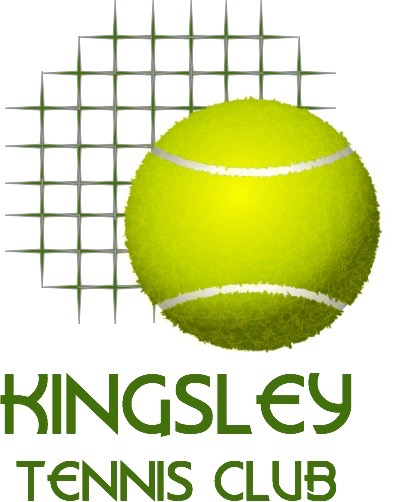 This form is for NEW members only. Membership fees for the 2023/24 season are due on 1 November 2023.  Full fees are payable until 30 April 2024, pro rata fees will then apply (except Juniors).  Please contact the treasurer (treasurer@kingsleytennis.net) or a committee member for further information.NAME(S)_________________________________________________________————————————————————————————————————ADDRESS________________________________________________________SUBURB_________________________________POSTCODE______________TEL:  ______________________________  DOB_________________________EMAIL___________________________________________________________                                                	Fee (before 30 April 2024)  Please tick (membership categories are defined overleaf):Double                        $395                                   Single                          $203	                                                  Senior Double	        $323                                   Senior Single	              $166                                          Student	        $166   Family 	       	                                         Junior + full year pennants    $165                              Junior payments must be received     Junior + summer pennants    $90                                before the start of the pennant seasonJunior + winter pennants       $80                                         TOTAL PAID $  ________________ Cash payments: Place in the safe in the Captain’s room at the tennis club. Include this form with your payment. Direct/Netbank payments: Kingsley Tennis Club’s bank account details: BSB 126-562,  Account number 23447890, Reference: your name.  Return this form to the club by mail or place into the safe in the Captain’s room or scan and email to treasurer@kingsleytennis.netDouble membership applies to a married / defacto couple.Student membership applies if you do not qualify for junior membership and are attending a tertiary educational institution full time at the beginning of the membership year on 1 November, and for the following twelve months.Junior membership applies if you are attending primary or secondary school at the beginning of the membership year on 1 November, and for the following twelve months.  Juniors are entitled to a further $5 discount on the full junior membership fee if they have a parent who is a member.Senior membership will be open to all persons who are holders of a current Commonwealth Age Pension Card / Commonwealth Seniors Health Card / Western Australian Seniors Card or Veterans Card at the beginning of the membership year.  Senior double membership applies if a couple meets the above criteria at the beginning of the membership year on 1 November.Family: minimum 3 members, including at least one child (ie a person eligible for Junior membership); 20% discount on total full fee only, not applicable to pennant or pro rata fees.  No other discounts apply (eg. visitor’s fees).  Contact treasurer (treasurer@kingsleytennis.net) for details.Pennant Fees (Senior competitions):  Tennis West Singles			$7.00 per gameTennis West Doubles Only			$6.00 per gamePennant fees cover the cost of registering the teams with Tennis West, and contribute in part to court hire, hall hire and new tennis balls. They are payable weekly to your team captain. Team captains will make the pennant fees payments to the Treasurer.If you have any enquiries please speak to a committee member or contact us via email (visit www.kingsleytennis.net).